Name_______________________________Frog Dissection InstructionsMatch the following parts:_____1. 3rd eyelid, used underwater					A. small intestine_____2. Eardrum 								B. large intestine_____3. External nostril openings, breathing and smell		C. tympanum_____4. Opening of esophagus, leads to stomach			D. kidneys_____5. Opening of trachea, leads to lungs				E. liver_____6. Produce sounds to attract a mate, males only		F. urinary bladder_____7. Equalizes pressure behind the eardrum			G. nares_____8. Carries food to the stomach					H. glottis_____9. Stores food							I. stomach_____10. Digests and absorbs nutrients	J. nictitating membrane_____11. Absorbs water							K. gullet _____12. Receives feces, gametes, and urine				L. cloaca_____13. Exit from the cloaca						M. mesentery_____14. 3 large lobes, makes bile					N. gall bladder_____15. Stores bile							O. gonads_____16. Produces digestive enzymes					P. pancreas_____17. Holds internal organs in place				Q. vent_____18. Makes and stores blood cells					R. vocal sac openings_____19. Filter wastes from the blood as urine			S. Eustachian tubes_____20. Stores urine							T. oviducts_____21. Produce gametes						U. esophagus  _____22. Carry eggs to the cloaca					V. spleenMouth ExaminationLocate the following parts: internal nostril openings, gullet, teeth (small and large), glottis, Eustachian tubes, tongue.Why is the tongue attached at the front of the mouth?What are the frog’s teeth used for?Where does the glottis lead to?Where does the gullet lead to?Mouth ExaminationLocate the following parts: internal nostril openings, gullet, teeth (small and large), glottis, Eustachian tubes, tongue.Why is the tongue attached at the front of the mouth?What are the frog’s teeth used for?Where does the glottis lead to?Where does the gullet lead to?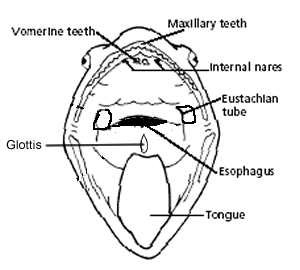 Internal DissectionCarefully cut open your frog.  Use the diagram to help locate and remove the following parts: liver, lungs, heart, stomach, intestine, gall bladder, and fat bodies.How can frogs survive with such small lungs?Carefully cut open the stomach – did you find anything inside? Is your frog male or female?What do the fat bodies store fat for?Remove the eyes – what kind of eyesight do they have based on the shape of their lenses?Internal DissectionCarefully cut open your frog.  Use the diagram to help locate and remove the following parts: liver, lungs, heart, stomach, intestine, gall bladder, and fat bodies.How can frogs survive with such small lungs?Carefully cut open the stomach – did you find anything inside? Is your frog male or female?What do the fat bodies store fat for?Remove the eyes – what kind of eyesight do they have based on the shape of their lenses?